Publicado en Valencia el 30/01/2023 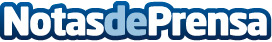 Ambiper explica cómo utilizar los olores para vender másLa mayoría de marcas de éxito utilizan numerosas estrategias de marketing, entre las cuales se encuentra la novedosa estrategia del marketing olfativo. Una gran cantidad de estudios demuestran cómo el olor influye en el comportamiento de los consumidores de forma positiva. Gran parte de las empresas aún desconocen las grandes ventajas del marketing olfativoDatos de contacto:Ambiper96 244 90 07Nota de prensa publicada en: https://www.notasdeprensa.es/ambiper-explica-como-utilizar-los-olores-para Categorias: Marketing Emprendedores Recursos humanos Consumo http://www.notasdeprensa.es